財團法人罕見疾病基金會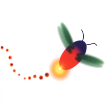 2023年罕見家園身心悠活團體課程【身心悠活之旅~重新找到自我】    身心適度的放鬆與運動，都是照顧自己的方式。漫步於療癒花園，揮汗於無障礙體適能室，讓身心重新獲得能量，歡迎報名喔!報名資訊上課時間：5月24日-6月28日，每周三下午13:30~17:00，共計6堂。上課地點：罕見家園（306 新竹縣關西鎮東平里9鄰小東坑7之6號）。 招收對象：16歲以上之本會病友。因活動性質，建議以能主動操作運動器材者為佳。招收人數：10名病友（每位病友需有1位陪同學習家屬，可共同參與），若額滿將進行抽籤。費用：免費報名時間：自即日起至2023年4月21日（五）截止。報名方式：請填妥報名文件，傳真或email至本會，並請來電確認(02)2521-0717分機154醫療服務服組黎專員。傳真：(02)2567-3560，E-mail：ms09@tfrd.org.tw　注意事項：此為連貫性課程不開放單堂報名，以能全程出席的學員優先，敬請見諒。為保障病友運動安全，請於報名時填妥「身體狀況自評表」及「安全同意書」，未填寫者視同未完成報名手續。課程當天請穿著適合運動的服裝與鞋子，也請攜帶環保杯，補充水分。課程資訊課程內容： 師資介紹：交通資訊自行開車前往：罕見家園 (新竹縣關西鎮東平里9鄰小東坑7之6號)從國道3號73公里高原交流道(龍潭第二出口)→ Google map搜尋罕見家園(新竹六福村遊樂園旁)。
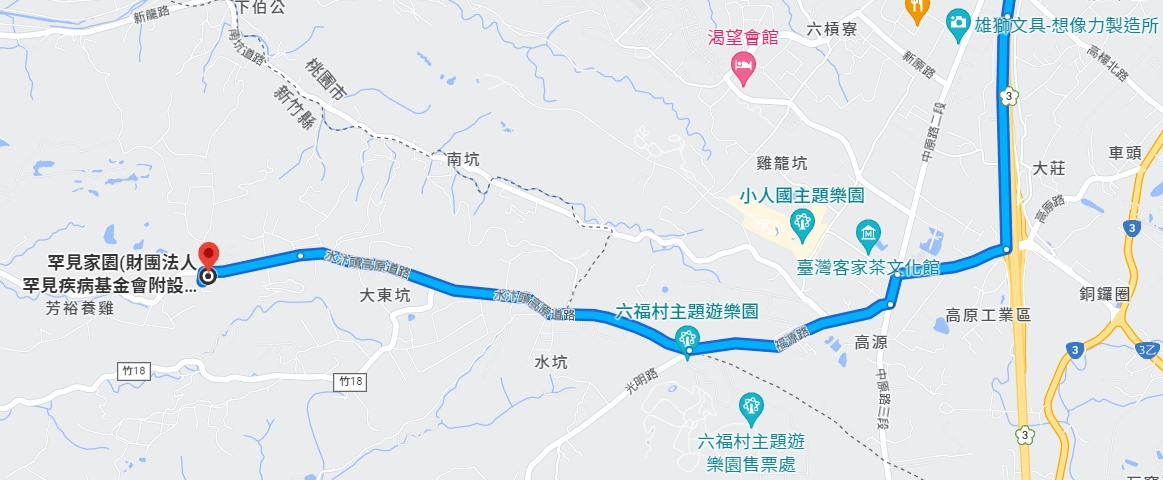 2023年罕見家園身心悠活團體課程-報名表聯絡窗口：罕見疾病基金會 醫療服務組 黎專員 (02)2521-0717分機154活動時間：2023年5/24、5/31、6/7、6/14、6/21、6/28。報名方式：請填妥「報名表」及「身體狀況自評表」傳真或email至本會，並請來電確認。傳真：(02)2567-3560，E-mail：ms09@tfrd.org.tw注意事項：1. 報名截止日期2023年04月21日（五）。2. 請按時出席，無法出席請確實請假。2023罕見家園身心悠活團體課程-身體狀況自評表病友姓名：              疾病名稱：                    身高：       cm 體重：      kg身障手冊/類別：_________________(請註明等級)填表人：            與病友關係：___________※我的主要身體狀況 一、呼吸問題□從來沒有呼吸困難/喘的問題  □偶爾覺得呼吸困難/喘  
□經常覺得呼吸困難/喘，而且有時有點痰  □經常覺得呼吸困難/喘，且曾被痰噎住  
□其他                     二、動作能力□完全沒有萎縮無力□□輕微無力，可獨立於平地行走、上下樓，不需攙扶□呈現萎縮無力，可獨立於平地行走，但無法上下樓□呈現萎縮無力，於平地行走、上下樓均需協助□無法行走□其他                                                                            三、口語表達□可清楚表達 □可清楚表達，但速度較慢  □無法清楚表達，需他人轉述 □完全無法口語表達四、其他特殊疾病 (例如：高血壓、糖尿病…)□沒有其他疾病□□有：□高血壓 □糖尿病 □氣喘 □心臟病 □癲癇 □其他            平時是否服用以上症狀之藥物，□否 □是。請塡寫藥物名稱（英文）：                   五、目前使用的輔具(可複選)□拐杖 □助行器 □普通輪椅 □電動輪椅 □特製輪椅 □代步車 □抽痰機 □氧氣製造機 □氧氣筒 □血氧監測機 □呼吸器□其他                                                                           六、對於體適能課程的期待：                            　　                          （謝謝您的耐心回覆，祝福大家平安！）2023罕見家園身心悠活團體課程活動安全同意書本人：               ，自願參加由財團法人罕見疾病基金會主辦之「2023罕見家園身心悠活團體課程」。本人已充分瞭解此次活動內容及安全注意事項，經詳細評估後，確定身體狀況適合為期6堂訓練課程，並詳實填寫身體評估表。活動過程中，本人亦願配合所有的體適能運動安排，不任意自行操作器材或從事危險行為；如遇突發性、不可抗拒之事由，或是刻意隱瞞病情而致本人病況復發、惡化，將由個人負責，基金會僅協助立即就醫之相關事宜，特立此同意書，以茲證明。                            立書人（病友）：                                                             身分證字號：                                                             代理人：                                                             身分證字號：                                                     與立書人之關係：                            中        華        民        國              年              月            日時間課程名稱地點備註13:30~15:00心靈舒壓聊一聊團體諮商教室15:30~17:00悠活健身動一動體適能教室課程順序：主題講座→團體活動(伸展、肌力等)→循環式運動器材訓練日期單元活動主題：團體諮商 / 體適能05/24一啟程：自我發現之旅 / 破冰及環境儀器介紹05/31二目的地?：行為目的 / 團體運動及運動器材訓練06/07三旅伴或旅絆：家的樣貌 / 團體運動及運動器材訓練06/14四休息一下：自我照顧 / 團體運動及運動器材訓練06/21五邁向下一站：生命風格之碰撞 / 團體運動及運動器材訓練06/28六彼此共好往前行 / 體能大競賽課程授課老師 專長團體諮商沈芳郡 社工師情緒困擾、親職諮詢、特殊兒教養諮詢、兒少成長團體及父母支持團體帶領體適能葉茜汶 物理治療師物理、職能治療、輔具評估、急性後期照護及居家物理治療病友姓名性    別男    女疾病名稱生    日民國     年    月    日手機通訊地址陪同者姓名性    別男    女與病友關係生    日民國     年    月    日手機緊急聯絡人/關係手機資料運用聲明暨同意書資料運用聲明暨同意書資料運用聲明暨同意書資料運用聲明暨同意書提醒您！個人資料保護法於101年10月1日開始施行。為保障您的權益，本會有義務在報名時先行告知，在課程期間會由本會指派之攝影志工，不定時於課堂中有拍照或攝影之行為，主要是為了收集成果展等相關活動之影像製作，並作為本會相關宣導資料之運用。如果收集影像之行為使您不舒服，課程期間您有權要求本會停止拍攝或將相關影像做為其他用途。□同意 □不同意                              立同意書人簽章：                   提醒您！個人資料保護法於101年10月1日開始施行。為保障您的權益，本會有義務在報名時先行告知，在課程期間會由本會指派之攝影志工，不定時於課堂中有拍照或攝影之行為，主要是為了收集成果展等相關活動之影像製作，並作為本會相關宣導資料之運用。如果收集影像之行為使您不舒服，課程期間您有權要求本會停止拍攝或將相關影像做為其他用途。□同意 □不同意                              立同意書人簽章：                   提醒您！個人資料保護法於101年10月1日開始施行。為保障您的權益，本會有義務在報名時先行告知，在課程期間會由本會指派之攝影志工，不定時於課堂中有拍照或攝影之行為，主要是為了收集成果展等相關活動之影像製作，並作為本會相關宣導資料之運用。如果收集影像之行為使您不舒服，課程期間您有權要求本會停止拍攝或將相關影像做為其他用途。□同意 □不同意                              立同意書人簽章：                   提醒您！個人資料保護法於101年10月1日開始施行。為保障您的權益，本會有義務在報名時先行告知，在課程期間會由本會指派之攝影志工，不定時於課堂中有拍照或攝影之行為，主要是為了收集成果展等相關活動之影像製作，並作為本會相關宣導資料之運用。如果收集影像之行為使您不舒服，課程期間您有權要求本會停止拍攝或將相關影像做為其他用途。□同意 □不同意                              立同意書人簽章：                   